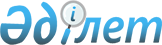 О внесении изменений в постановление акимата Катон-Карагайского района № 79 от 11 марта 2015 года "Об утверждении положения о государственном учреждении "Отдел ветеринарии Катон-Карагайского района"
					
			Утративший силу
			
			
		
					Постановление акимата Катон-Карагайского района Восточно-Казахстанской области от 17 июня 2015 года № 275. Зарегистрировано Департаментом юстиции Восточно-Казахстанской области 29 июля 2015 года № 4073. Утратило силу - постановлением акимата Катон-Карагайского района Восточно-Казахстанской области от 28 апреля 2016 года № 169      Сноска. Утратило силу - постановлением акимата Катон-Карагайского района Восточно-Казахстанской области от 28.04.2016 № 169 (вводится в действие по истечении десяти календарных дней после дня его первого официального опубликования).

      Примечание РЦПИ.

      В тексте документа сохранена пунктуация и орфография оригинала.

      В соответствии со статьей 21 Закона Республики Казахстан от 24 марта 1998 года "О нормативных правовых актах", акимат Катон-Карагайского района ПОСТАНОВЛЯЕТ:

      1. Внести в постановление акимата Катон-Карагайского района № 79 от 11 марта 2015 года "Об утверждении положения о государственном учреждении "Отдел ветеринарии Катон-Карагайского района" (зарегистрированное в Реестре государственной регистрации нормативных правовых актов за № 3821, опубликованное в районной газете "Арай-Луч" 17 апреля 2015 года № 28) следующее изменение:

      Положение о государственном учреждении "Отдел ветеринарии Катон-Карагайского района" изложить в новой редакции, согласно приложению к настоящему постановлению.

      2. Настоящее постановление вводится в действие по истечении десяти календарных дней после дня его первого официального опубликования.

 Положение о государственном учреждении "Отдел ветеринарии Катон-Карагайского района" 1. Общие положения      1. Государственное учреждение "Отдел ветеринарии Катон-Карагайского района" является государственным органом Республики Казахстан, осуществляет руководство в сфере ветеринарии на территории Катон-Карагайского района.

      2. Государственное учреждение "Отдел ветеринарии Катон-Карагайского района" осуществляет свою деятельность в соответствии с Конституцией и законами Республики Казахстан, актами Президента и Правительства Республики Казахстан, иными нормативными правовыми актами, а также настоящим Положением.

      3. Государственное учреждение "Отдел ветеринарии Катон-Карагайского района" является юридическим лицом в организационно-правовой форме государственного учреждения, имеет печати и штампы со своим наименованием на государственном языке, бланки установленного образца, в соответствии с законодательством Республики Казахстан счета в органах казначейства.

      4. Государственное учреждение "Отдел ветеринарии Катон-Карагайского района" вступает в гражданско-правовые отношения от собственного имени.

      5. Государственное учреждение "Отдел ветеринарии Катон-Карагайского района" имеет право выступать стороной гражданско-правовых отношений от имени государства, если оно уполномочено на это в соответствии с законодательством.

      6. Государственное учреждение "Отдел ветеринарии Катон-Карагайского района" по вопросам своей компетенции в установленном законодательством порядке принимает решения, оформляемые приказами руководителя отдела ветеринарии и другими актами, предусмотренными законодательством Республики Казахстан.

      7. Структура и лимит штатной численности государственного учреждения "Отдел ветеринарии Катон-Карагайского района" утверждаются в соответствии с действующим законодательством.

       8. Местонахождение юридического лица: 070900, Республика Казахстан, Восточно-Казахстанская область, Катон-Карагайский район, село Улкен Нарын, улица Слямова, 138.

      9. Полное наименование государственного органа - государственное учреждение "Отдел ветеринарии Катон-Карагайского района".

      10. Настоящее Положение является учредительным документом государственного учреждения "Отдел ветеринарии Катон-Карагайского района".

      11. Учредителем государственного учреждения "Отдел ветеринарии Катон-Карагайского района" является государство в лице акимата Катон-Карагайского района. 

      12. Финансирование деятельности Государственного учреждения "Отдел ветеринарии Катон-Карагайского района" осуществляется из местного бюджета Катон-Карагайского района.

      13. Государственному учреждению "Отдел ветеринарии Катон-Карагайского района" запрещается вступать в договорные отношения с субъектами предпринимательства на предмет выполнения обязанностей, являющихся функциями отдела ветеринарии.

      14. Режим работы Государственного учреждения "Отдел ветеринарии Катон-Карагайского района" устанавливается правилами внутреннего трудового распорядка и не должен противоречить нормам трудового законодательства Республики Казахстан.

 2. Миссия, основные задачи, функции, права и обязанности государственного органа      15. Миссия Государственного учреждения "Отдел ветеринарии Катон-Карагайского района": обеспечение реализации основных направлений государственной политики в области ветеринарии.

       16. Задачи Государственного учреждения "Отдел ветеринарии Катон-Карагайского района":

       1) охрана здоровья населения от болезней, общих для животных и человека;

      2) защита животных от болезней и их лечение;

       3) обеспечение ветеринарно-санитарной безопасности;

       4) охрана территории Катон-Карагайского района от заноса и распространения заразных и экзотических болезней животных;

       5) предупреждение и ликвидация загрязнения окружающей среды при осуществлении физическими и юридическими лицами деятельности в области ветеринарии.

       17. Функции государственного учреждения "Отдел ветеринарии Катон-Карагайского района":

       1) организовывает отлов и уничтожение бродячих собак и кошек;

       2) организовывает строительство скотомогильников (биотермических ям) и обеспечивает их содержание в соответствии с ветеринарными (ветеринарно-санитарными) требованиями;

      3) организовывает хранение ветеринарных препаратов, приобретенных за счет бюджетных средств, за исключением республиканского запаса ветеринарных препаратов;

      4) обезвреживает (обеззараживает) и перерабатывает без изъятия животных, продукцию и сырье животного происхождения, представляющих опасность для здоровья животных и человека;

      5) возмещает владельцам стоимость обезвреженных (обеззараженных) и переработанных без изъятия животных, продукции и сырья животного происхождения, представляющих опасность для здоровья животных и человека;

      6) организовывает и осуществляет государственный ветеринарно-санитарный контроль и надзор за соблюдением физическими и юридическими лицами законодательства Республики Казахстан в области ветеринарии в пределах Катон-Карагайского района;

      7) проводит обследование эпизоотических очагов в случае их возникновения;

       8) выдает акты эпизоотологического обследования;

      9) осуществляет государственный ветеринарно-санитарный контроль и надзор на предмет соблюдения требований законодательства Республики Казахстан в области ветеринарии:

      на объектах внутренней торговли;

      на объектах производства, организовывает государственную комиссию по приему и эксплуатации объектов производства осуществляющих выращивание животных, заготовку (убой), хранение, переработку и реализацию животных, продукции и сырья животного происхождения, а также в организациях по производству, хранению и реализации ветеринарных препаратов, кормов и кормовых добавок (за исключением связанных с импортом и экспортом);

       у лиц, осуществляющих предпринимательскую деятельность в области ветеринарии за исключением производства ветеринарных препаратов;

      при транспортировке (перемещении), погрузке, выгрузке перемещаемых (перевозимых) объектов в пределах Катон-Карагайского района, за исключением их экспорта (импорта) и транзита;

       на всех видах транспортных средств, по всем видам тары, упаковочных материалов, которые могут быть факторами передачи возбудителей болезней животных, за исключением экспорта (импорта) и транзита;

      на скотопрогонных трассах, маршрутах, территориях пастбищ и водопоя животных, по которым проходят маршруты транспортировки (перемещения);

      на территориях, в производственных помещениях и за деятельностью физических и юридических лиц, выращивающих, хранящих, перерабатывающих, реализующих или использующих перемещаемые (перевозимые) объекты, за исключением экспорта (импорта) и транзита;

       10) осуществляет государственный ветеринарно-санитарный контроль и надзор за соблюдением зоогигиенических и ветеринарных (ветеринарно-санитарных) требований при размещении, строительстве, реконструкции и вводе в эксплуатацию скотомогильников (биотермических ям), объектов государственного ветеринарно-санитарного контроля и надзора, связанных с содержанием, разведением, использованием, производством, заготовкой (убоем), хранением, переработкой и реализацией, а также при транспортировке (перемещении) перемещаемых (перевозимых) объектов;

      11) составляет акты государственного ветеринарно-санитарного контроля и надзора в отношении физических и юридических лиц;

      12) организовывает проведение ветеринарных мероприятий по энзоотическим болезням животных на территории Катон-Карагайского района;

      13) организовывает проведение ветеринарных мероприятий по профилактике, отбору проб биологического материала и доставке их для диагностики особо опасных болезней животных по перечню, утверждаемому уполномоченным органом, а также других болезней животных;

      14) организовывает проведение мероприятий по идентификации сельскохозяйственных животных, ведению базы данных по идентификации сельскохозяйственных животных;

      15) организовывает санитарный убой больных животных;

      16) принимает уведомления от физических и юридических лиц о начале или прекращении осуществления предпринимательской деятельности в области ветеринарии, а также ведет государственный электронный реестра разрешений и уведомлений в соответствии с Законом Республики Казахстан "О разрешениях и уведомлениях";

      17) осуществляет в интересах местного государственного управления иные полномочия, возлагаемые на местные исполнительные органы законодательством Республики Казахстан.

      18. Права и обязанности государственного учреждения "Отдел ветеринарии Катон-Карагайского района":

      1) вносить на рассмотрение руководству района предложения по вопросам, входящим в компетенцию отдела ветеринарии;

       2) в рамках компетенции, предусмотренной законодательством Республики Казахстан привлекать работников других отделов местных исполнительных органов района для рассмотрения и совместной разработки вопросов, касающихся деятельности государственного учреждения "Отдел ветеринарии Катон-Карагайского района";

      3) инициировать проведение в установленном порядке совещаний по вопросам, входящим в компетенцию государственного учреждения "Отдел ветеринарии Катон-Карагайского района";

      4) запрашивать в рамках компетенции установленной законодательством Республики Казахстан от других государственных органов, должностных лиц, организаций и их руководителей, граждан информацию необходимую для выполнения своих функций;

      5) давать консультации по вопросам, входящим в компетенцию государственного учреждения "Отдел ветеринарии Катон-Карагайского района";

       6) представлять необходимые материалы и информацию в пределах своей компетенции и в рамках законодательства в случае официального запроса об этом юридических и физических лиц;

      7) выполнять иные обязанности, входящие в компетенцию государственного учреждения "Отдел ветеринарии Катон-Карагайского района".

 3. Организация деятельности государственного органа      19. Руководство государственным учреждением "Отдел ветеринарии Катон-Карагайского района" осуществляется первым руководителем, который несет персональную ответственность за выполнение возложенных на государственное учреждение "Отдел ветеринарии Катон-Карагайского района" задач и осуществление им своих функций.

      20. Руководитель Государственного учреждения "Отдел ветеринарии Катон-Карагайского района" назначается на должность и освобождается от должности акимом Катон-Карагайского района в соответствии с законодательством Республики Казахстан.

       21. Полномочия руководителя государственного учреждения "Отдел ветеринарии Катон-Карагайского района":

       1) в установленном законодательстве порядке назначает на должности и освобождает от должностей работников государственного учреждения "Отдел ветеринарии Катон-Карагайского района";

       2) в установленном законодательством порядке осуществляет поощрение и налагает дисциплинарные взыскания на сотрудников государственного учреждения "Отдел ветеринарии Катон-Карагайского района";

       3) в пределах своей компетенции издает приказы, дает указания, подписывает служебную документацию;

       4) утверждает должностные инструкции работников государственного учреждения "Отдел ветеринарии Катон-Карагайского района";

       5) представляет интересы государственного учреждения "Отдел ветеринарии Катон-Карагайского района" в государственных органах, иных организациях;

       6) утверждает штатное расписание государственного учреждения "Отдел ветеринарии Катон-Карагайского района" в пределах лимита штатной численности и структуры, утвержденных постановлением Катон-Карагайского районного акимата;

      7) принимает необходимые меры по противодействию коррупции и несет за это персональную ответственность;

      8) обеспечивает равный доступ мужчин и женщин к государственной службе в соответствии с их опытом, способностями и профессиональной подготовкой;

      9) осуществляет иные полномочия в соответствии с законодательством Республики Казахстан.

      Исполнение полномочий руководителя государственного учреждения "Отдел ветеринарии Катон-Карагайского района" в период его отсутствия осуществляется лицом, его замещающим в соответствии с действующим законодательством Республики Казахстан.

 4. Имущество государственного органа      22. Государственное учреждение "Отдел ветеринарии Катон-Карагайского района" может иметь на праве оперативного управления обособленное имущество в случаях, предусмотренных законодательством. 

      Имущество государственного учреждения "Отдел ветеринарии Катон-Карагайского района" формируется за счет имущества, переданного ему собственником, а также имущества, приобретенного в результате собственной деятельности и иных источников, не запрещенных законодательством Республики Казахстан. 

      23. Имущество, закрепленное за государственным учреждением "Отдел ветеринарии Катон-Карагайского района", относится к коммунальной собственности.

      24. Государственное учреждение "Отдел ветеринарии Катон-Карагайского района" не вправе самостоятельно отчуждать или иным способом распоряжаться закрепленным за ним имуществом и имуществом, приобретенным за счет средств, выданных ему по плану финансирования, если иное не установлено законодательством и настоящим Положением.

 5. Реорганизация и упразднение государственного органа      25. Реорганизация и упразднение государственного учреждения "Отдел ветеринарии Катон-Карагайского района" осуществляются в соответствии с законодательством Республики Казахстан.

 6. Перечень организации находящихся в ведении государственного органа      26. Коммунальное государственное предприятие "Ветеринарная служба Катон-Карагайского района".


					© 2012. РГП на ПХВ «Институт законодательства и правовой информации Республики Казахстан» Министерства юстиции Республики Казахстан
				
      Аким района

К. Байгонусов
Утверждено
постановлением акимата
Катон-Карагайского района 
от "17" августа 2015 года 
№ _275_